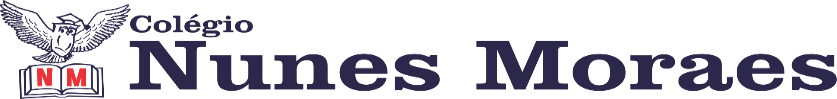 AGENDA DIÁRIA 1º ANO, 04 DE NOVEMBRO1ª AULA: PORTUGUÊS.CAPÍTULO 15: LEITURA DE IMAGEM: TEXTO NARRATIVO.APRENDIZAGEM ESSENCIAL: LER, ESCUTAR E COMPREENDER, EM COLABORAÇÃO COM OS COLEGAS E COM AJUDA DA PROFESSORA, HISTÓRIA SOBRE VIVENCIAS E MEMÓRIAS ( TEXTOS NARRATIVOS) E DEPREENDER A RELAÇÃO TEMÁTICA ENTRE ELAS.ATIVIDADES PROPOSTAS: ATIVIDADE DE PORTUGUÊS NO LIVRO PÁGINAS 124 E 125. 2ª AULA:  MATEMÁTICA.CAPÍTULO 15: LOCALIZAÇÃO.APRENDIZAGEM ESSENCIAL: DESCREVER A LOCALIZAÇÃO DAS PESSOAS E DE ONJETOS NO ESPAÇO EM RELAÇÃO À SUA PRÓPRIA POSIÇÃO, UTILIZANDO TERMOS COMO: À DIREITA, À ESQUERDA, EM FRENTE ATRÀS.ATIVIDADES PROPOSTAS: ATIVIDADE NO LIVRO PÁGINA 115.  3ª AULA: PORTUGUÊSCAPÍTULO 15: FORMAÇÃO DE FRASES.APRENDIZAGEM ESSENCIAL: FORMAR E ESCREVER FRASES COM BASE EM PALAVRAS PREVIAMENTE APRESENTADAS.ATIVIDADES PROPOSTAS: ATIVIDADE NO LIVRO DE LEITURA E ESCRITA PÁGINA 24.CASA: ATIVIDADE NO LIVRO DE LEITURA E ESCRITA PÁGINA 25.4ª AULA: EXTRAATÉ A PRÓXIMA AULA!